 EMİR İLETİMİNEARACILIK FAALİYETLERİPOLİTİKASI13-03-POL-001    MAYIS 2015     Versiyon 0. 0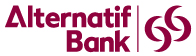 İÇİNDEKİLERI.	Giriş	21.	AMAÇ	22.	Kapsam	3II.	Politikalar	31.	Müşteri Emirlerinin İletilmesine Yönelik Esaslar	32.	Müşteri Emirlerinin Gizliliği	43.	Yürürlük	4GirişAMAÇSermaye Piyasası Kurulu’nun (Kurul/SPK) III-37.1 sayılı Yatırım Hizmetleri ve Faaliyetleri İle Yan Hizmetlere İlişkin Esaslar Hakkında Tebliğ’inin 13/ç hükümleri gereğince Alternatifbank A.Ş. (Abank / Banka)’nin emir iletimine aracılık faaliyetlerine ilişkin Emir İletimine Aracılık Politikası’nı belirlemek için oluşturulmuştur. İlgili piyasalarda gerçekleştirilecek olan “Emir İletimine Aracılık” faaliyeti kapsamında, müşterilerin sermaye piyasası araçlarıyla ilgili alım veya satım emirlerinin kabulü ve iletilmesine ilişkin genel esasları belirlemekte olup Banka’nın söz konusu emirleri alan tüm birimleri için geçerlidir. Banka, aracılık faaliyetlerini müşteriyle imzalanan çerçeve sözleşmede ve sermaye piyasası mevzuatında belirtilen esaslar çerçevesinde, müşteri emrini en doğru şekilde iletme yükümlülüğü ile özen ve sadakat borcu ile yürütür. Aracılık faaliyetlerinin yürütülmesi sırasında basiretli bir tacir gibi davranarak, işin gerektirdiği mesleki dikkat ve özeni gösterir, bu kapsamda gerekli önlemleri alır. Banka, aracılık faaliyetlerini sürdürmek için sahip olduğu kaynakları etkin bir biçimde kullanır.Kapsam İlgili piyasalarda gerçekleştirilecek olan “Emir İletimine Aracılık” faaliyeti kapsamında, müşterilerin sermaye piyasası araçlarıyla ilgili alım veya satım emirlerinin kabulü ve iletilmesine ilişkin genel esasları belirlemekte olup Banka’nın söz konusu emirleri alan tüm birimleri için geçerlidir. Banka, aracılık faaliyetlerini müşteriyle imzalanan çerçeve sözleşmede ve sermaye piyasası mevzuatında belirtilen esaslar çerçevesinde, müşteri emrini en doğru şekilde iletme yükümlülüğü ile özen ve sadakat borcu ile yürütür. Aracılık faaliyetlerinin yürütülmesi sırasında basiretli bir tacir gibi davranarak, işin gerektirdiği mesleki dikkat ve özeni gösterir, bu kapsamda gerekli önlemleri alır. Banka, aracılık faaliyetlerini sürdürmek için sahip olduğu kaynakları etkin bir biçimde kullanır.Politikalar Müşteri Emirlerinin İletilmesine Yönelik Esaslar Müşteri emirlerinin lehine faaliyet gösterilecek kurum/kurumlara iletilmesinde rol alan tüm birimler, bu kapsamdaki faaliyetlerini ilgili yasal mevzuat ve bu paralelde düzenlenmiş olan Banka iç düzenlemeleri ile yazılı iş akış ve prosedürlerin yanı sıra müşteriler ile imzalanan çerçeve sözleşmelerde belirlenen hükümler çerçevesinde yürütmekle yükümlüdürler. Müşteri emirlerinin iletilmesi hususunda, Sermaye Piyasası Kurulu’nun Yatırım Hizmetleri ve Faaliyetleri ile Yan Hizmetlere İlişkin Esaslar Hakkında Tebliği (III-37.1) hükümleri ve diğer ilgili mevzuat hükümleri uygulanır. Emir iletimine aracılık faaliyeti çerçevesinde, müşterilere ait hesap ve işlemlerin lehine faaliyet gösterilen kuruluş nezdinde izlenmesi esas olup,  çerçeve sözleşmesi, risk bildirim formu dahil, lehine faaliyet gösterilen yetkili kuruluşa iletilen emirlere ilişkin belge ve kayıtların birer örneği, banka nezdinde de saklanacaktır. Müşteri tarafından emirler, lehine işlem yapılan yetkili kurumlara iletilmek üzere, ıslak imzalı talimat, telefonla sözlü veya elektronik ortamda iletebilir. Müşteri, emirlerini imzalanan çerçeve sözleşmede belirttiği telefon numaralarından iletebileceği gibi bu numaralar dışındaki başka numara ve adreslerden de gönderebilir. Çerçeve sözleşmede belirtilen numaraların dışındaki bir numaradan emir gönderilmesi durumunda Banka, kendi takdir yetkisine göre talimatı yerine getirip getirmemekte serbest olacaktır. Müşteri, Banka’ya yapacağı bütün bildirimleri ve vereceği emir ve talimatları açık ve tereddüde yer vermeyecek şekilde, sermaye piyasası araçlarının tüm niteliklerini gösterecek şekilde yapmalıdır. Emrin veriliş şekli, içeriği ve fiyat belirleme usulleri hakkında sermaye piyasası mevzuatı ile Borsa İstanbul A.Ş. Borsacılık Faaliyetlerine İlişkin Esaslar Yönetmeliği’nin ilgili maddelerinde belirtilen hususlar esas alınarak; açık, net ve anlaşılır bir şekilde yapılması müşterinin yükümlülüğüdür.  Banka, müşterinin açık olmayan ya da tereddüde yer veren emirleri ile ilgili olarak emir iletimini, söz konusu tereddüt giderilmedikçe yerine getirmekle yükümlü değildir.Müşteri Emirlerinin GizliliğiBanka personeli ve yönetici kadrosu müşteri emirlerinin gizliliğine azami özeni gösterir ve söz konusu bilgileri kişisel menfaatlerine yönelik ya da kötüye kullanamazlar. Banka, bu bilgilerin gizliliğinin sağlanması ve kötüye kullanımını engellemek için gereken tüm önlemleri alacaktır. Emir iletimi amaçlı olarak veya talep edilmesi halinde bilgilerin yetkili kuruluşlarla paylaşılması müşteri emirlerinin gizliliğine aykırılık teşkil etmez. Yürürlükİşbu politika, Sermaye Piyasası Kurulu’nun Yatırım Hizmetleri ve Faaliyetleri ile Yan Hizmetlere İlişkin Esaslar Hakkında Tebliği (III-37.1) uyarınca hazırlanmış olup Sermaye Piyasası Kurulu tarafından Bankamızın Emir İletimine Aracılık Faaliyet izninin yenilenmesine ilişkin başvurunun onaylanması ile birlikte yürürlüğe girecektir.